长江学子投票步骤第一种、微信公众号投票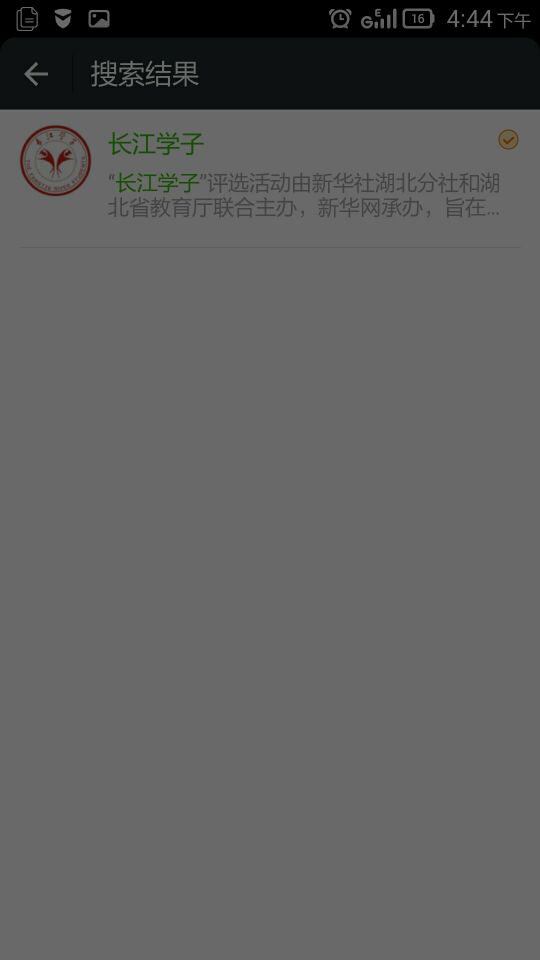 微信 添加 搜索公众号  长江学子 会出现如图所示  点击关注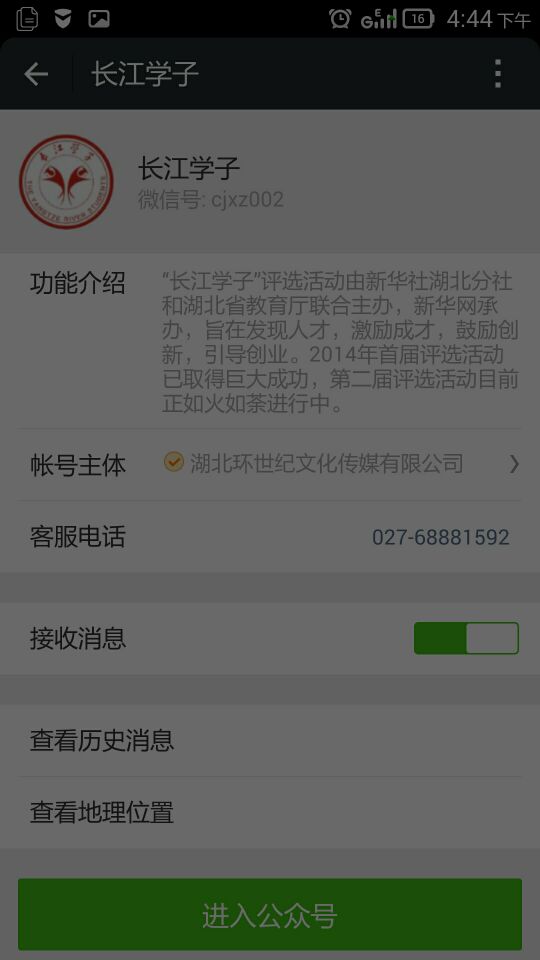 关注后则进入公众号  会收到如下图的消息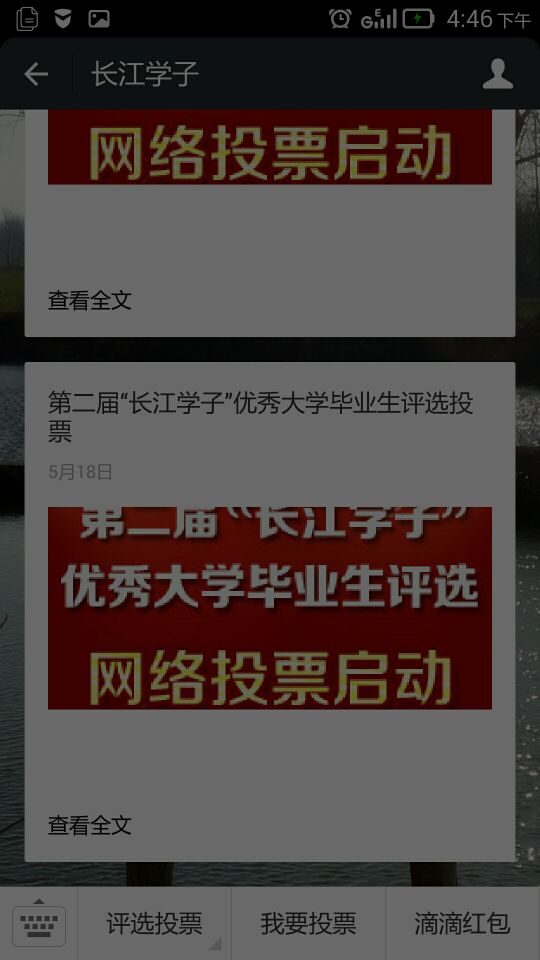 点击图中消息则出现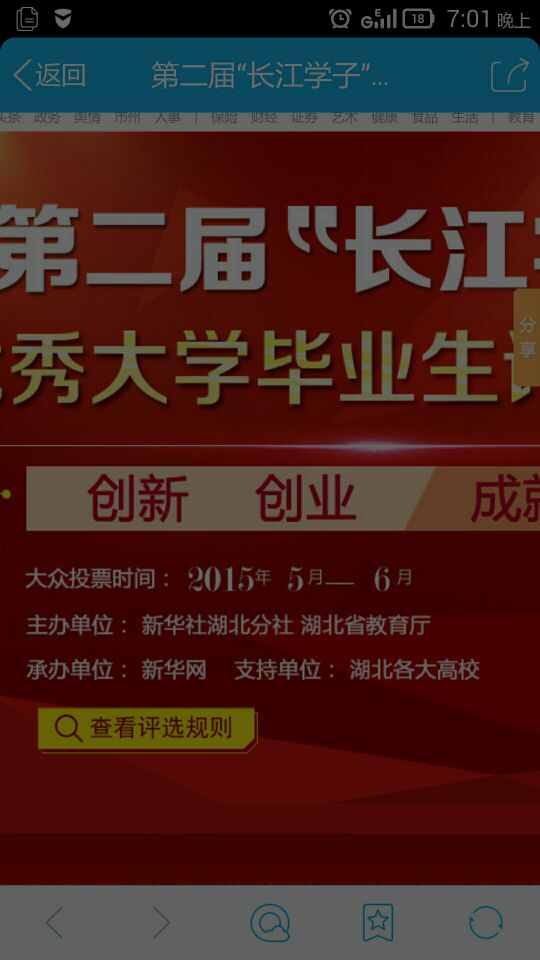 投100号  即是  我院   赵峰同学二、网页投票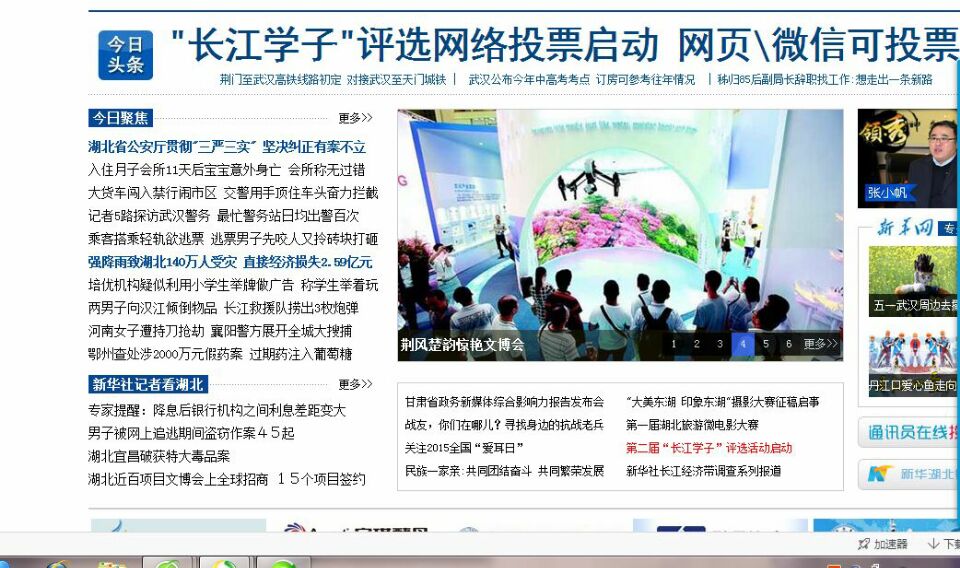 网址http://www.hb.xinhuanet.com/zhuanti/15two/cjxztp/index.html 用电脑打开网页即可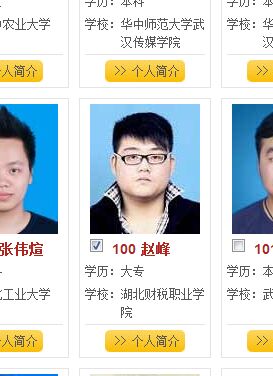 选中小框点击一下  然后鼠标拉到最下方投票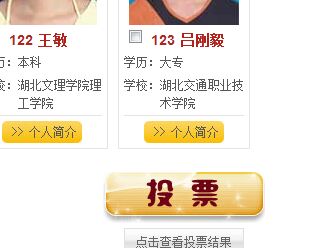 点击投票 出现验证码  验证码输入后就完成投票了 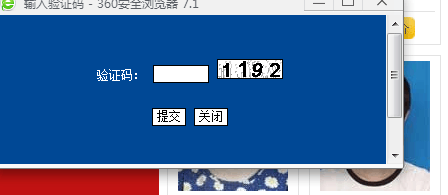 投票完毕。                                      学生工作处